人教部编版六年级语文下册单元测试卷 第一单元  [时间:90分钟   满分:100分] 一、积累与运用。（40分）1.读拼音，写词语。(10分)yuán xiāo    qīn qī      shuǐ hǔ      là yuè       áo zhōu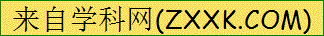 2.下列加点字的读音全部正确的一项是（     ）A.泣涕（tì）   蒜瓣（suàn）   B.汤匙（shí）      熬粥（āo）C.机杼（shū）  初旬（xún）    D.杂拌儿（bàn）    公侯（hòu）3.下列词语中没有错别字的一项是（    ）。（3分）A.哄堂大笑	残灯未庙	青面獠牙      B.有声有光 	师传生授	开山鼻祖C.地广人稀	零七八碎	优哉游哉      D.各行各色	   随心所欲	两面三刀4. 补充四字词语，并按要求答题。（8分）（    ）然不同    张灯结（    ）   两面三（    ）   赞叹不（    ）（    ）堂大笑    随心所（    ）  （    ）山峻岭    (     )天盖地（1）文中画“    ”的词语含有“然”字，这样的词语还有         、          。画“     ”的词语含有数字，这样的词语还有         、          。
  （2）选择词语填入下面的句子中。
    过年前,北京城的大街小巷都(          ),与平时（        ）。5. 查字典填空。（5分）“腻”字用音序查字法应先查大写字母    ，再查音节     ；用部首查字法应先查  部，再查    画。“腻”在字典中的解释有：①食物油脂过多；②腻烦.因过多而厌烦：③积污，污垢。 “玩腻了”中“腻”的意思应选第    种解释.6.写出下列句于所运用的修辞方法。(4分）（1）这不是粥,而是小型的农业产品展览会。（     ）[来源:学#科#网]（2）“腊七赌八，冻死寨聘”,这是一年里最冷的时候。（     ）（3）花生仁脱了它的红外套,这是不消说的事。（     ）（4）世界上还有几个剧种一部戏可以演出三五天还没有结束的呢？（     ）7.按要求写句子。（8分）（1）世界上没有几个剧种在演出时是没有舞台的，(改为反问句)（2）一无所有的唐东杰布招来一阵哄笑。（缩句)（3）饿了，也得到太阳落下时才准吃。（改为双重否定句）（4）天气真冷啊、孩子们穿着棉衣和手套在街上放鞭炮。（修改病句）8.根据课文内容填空。（10分）（1）不同的地方有不同的风俗,从      写的(北京的春节》我们知道了北京人过年是
从        开始的,一直延续到             。（2）“日暮汉宫传蜡烛，               ”这句诗是唐代诗人      写的,诗句描写
了      节的场景。（3）《超迢牵牛星》中描写织女因思念而痛苦的诗句是：                       。（4）百川东到海，               ？少壮不努力，                  。二、阅读与欣赏。（30分）（一）阅读课文片段，回答问题。 正月初一的光景与除夕截然不同：初一，街上挤满了人；元旦，铺户都上着板子，门前堆着昨夜燃放的爆竹纸皮，全城都在休息。男人们午前到亲戚家、朋友家拜年。女人们在家中接待客人。城内城外许多寺院举办庙会，小贩们在庙外摆摊卖茶、食品和各种玩具。小孩子们特别爱逛庙会，为的是有机会到城外看看野景，可以骑毛驴，还能买到那些新年特有的玩具。庙会上有赛轿车赛马的，在老年间，据说还有赛骆驼的。这些比赛并不为争谁第一谁第二，而是在观众面前表演骡马与骑者的美好姿态和娴熟技能。选文是围绕哪句话写的？请用“    ”画出来。（3分）文中画“   ”的句子写出了(   ）（2分）
     A.小孩子好玩好动，好奇心强。 B.小孩子爱热闹，争强好斗。填表。（3分）(二)开心阅读。花灯（10.5分）节日往往最能集中地表现一个民族的习俗和欢乐。西方的圣诞、复活、感恩等节日，大多带有宗教色彩，有的也留着历史的遗迹。节日在每个人的童年回忆中，必然都占有极为特殊的位置。多么穷的家里，圣诞节也得有挂满五色小灯泡的小树。孩子们一夜醒来，袜子里总会有慈祥的圣诞老人送的什么礼物。圣诞凌晨，孩子们还可以到人家门前去唱歌，讨点零花钱。[来源:学#科#网Z#X#X#K]我小时候，每年就一个节一个节地盼。五月吃上樱桃和粽子了，前额还给用雄黄画个“王”字，就是为了避五毒。纽扣上戴一串花花绿绿的玩意儿，有桑葚、有老虎什么的，都是用碎布缝的。当时还不知道那个节日同古代诗人屈原的关系。多么雅的一个节日呀！七月节就该放莲花灯了。八月节怎么穷也得吃上块月饼，兴许还弄个泥捏挂彩的兔儿爷供供。九月登高吃花糕。这个节日对漂流在外的游子最是伤感，也说明中国人的一个突出的民族特点：不忘老根儿。但最盼的，还是年下，就是现在的春节。哪国的节日也没有咱们的春节热闹。我小时候，大商家讲究“上板”（停业）一月。平时不放假，交通没现在方便，放了假店员也回不去家。那一个月里，家在外省的累了一年，大多回去探亲了，剩下掌柜和伙计们就关起门来使劲地敲锣打鼓。正月里欢乐的高峰，无疑是上元佳节——也叫灯节。从初十起就热闹，一直到十五。花灯可是真正的艺术品。有圆的、方的、八角的，有谁都买得起的各色纸灯笼，也有绢的、纱的和玻璃的。有富丽堂皇的宫灯，也有仿各种动物的羊灯、狮子灯。羊灯通身糊着细白穗子，脑袋还会摇动。另外有一种官府使用的大型纸灯，名字取得别致，叫“气死风”。这种灯通身涂了桐油，糊得又特别严实，风怎么也吹不灭，所以能把风气死。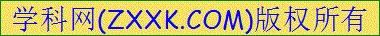 纽约第五街的霓虹灯倒也是五颜六色，有各种电子机关，变幻无穷；然而那只有商业上的宣传，没什么文化内容。北京的花灯上，就像颐和团长廊的雕梁画栋，有成套的《三国》《水浒》或《红楼梦》。有些戏人儿还会耍刀耍枪。我小时最喜欢看的是走马灯。蜡烛一点，秫秸插的中轴就能转起来。守在灯旁的一个洞口往里望，它就像座旋转舞台：一下子是孙猴，转眼又出来八戒，沙和尚也跟在后面。至今我还记得一盏走马灯里出现的一个怕老婆的男人：他跪在地上，头顶蜡扦，旁边站着个梳了抓 的小脚女人，手举木棒，一下一下地朝他头上打去。灯，是店铺最有吸引力的广告。所以一到灯节，哪里铺子多，哪里的花灯就更热闹。60年代初的一次春节，厂甸又开市了。而且正月十五，北海还举行了花灯晚会。当时我一边儿逛灯一边儿就想：是呀，过去那些乌七八糟的要去掉，可像这样季节性的游乐恢复起来，岂不大可丰富一下市民的生活。1．文中的过渡句是：_______________。（1分）2．用“____”在文中画出直接表达作者写作目的的句子。（1分）3．文中第2自然段简要介绍了中国的一些传统节日，读一读，填空。（6.5分）五月节日名为______，习俗是__________。七月节日名为______，习俗是__________。[来源:学。科。网Z。X。X。K]八月节日名为______，习俗是__________。九月节日名为______，习俗是___________。以上的月份指的都是_______历月份。中国的传统节日还有________，在________历________月，习俗是______________________。4．作者介绍中国人过春节的情况，为什么要先写西方人如何过圣诞节？（1分）[来源:学科网]___________________________________________5．请默写两句描写中国某一传统节日（除春节外）的古诗句。（1分）___________________________________________三、习作与表达。（30分）中国有许多具有特色的节日,春节、中秋节、元宵节……在这些节日里不同的地方有不同的风俗习惯,选择一种你了解的风俗写一写。要求:题目自拟,可以介绍一种风俗，也可以写你参加过的风俗活动的经历,450字左右。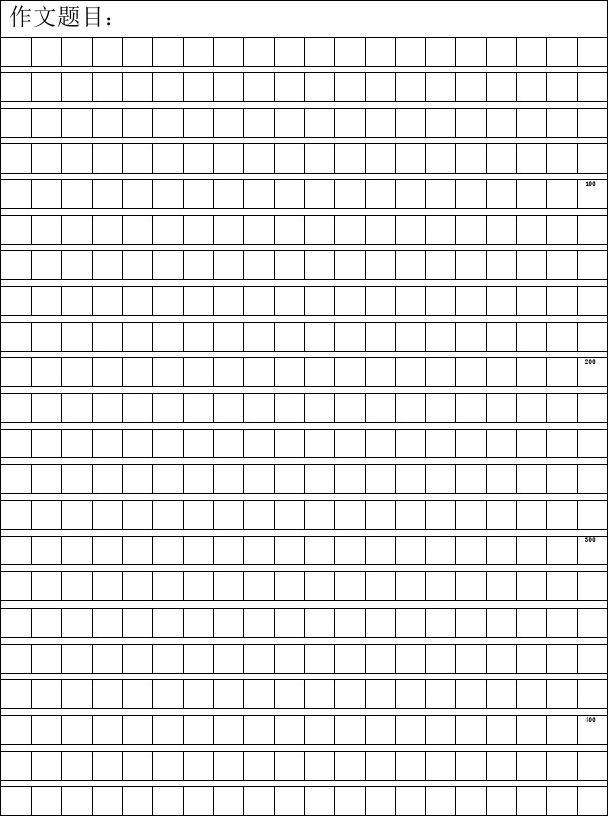 答案：一、1.元宵  亲戚  水浒   腊月  熬粥2.A.   3.C.4. 藏 彩 刀 已 哄 欲 崇 铺
   （1）焕然一新 春意盎然 九牛一毛 三心二意
   （2）张灯结彩 截然不同5.  N  nì   月  九  ②6.  （1）比喻  （2）引用  （3）拟人  （4）反问7.（1） 世界上有几个剧种在演出时是没有舞台的呢？（2）唐东杰布招来哄笑。（3）饿了，也不得不得到太阳落下时才准吃。（4）天气真冷啊、孩子们穿着棉衣、戴着手套在街上放鞭炮。8.（1）老舍  腊月初八  正月十九  （2）轻烟散入五侯家   韩翃   寒食（3）终日不成章，泣涕零如雨。（4）何时复西归    老大徒伤悲二、（一）1.元旦的光景与除夕截然不同:除夕，街上挤满了人；元旦，铺户都上着板子，门前堆着昨夜燃放的爆竹纸皮，全城都在休息。
       2.A3.拜年 家中待客 進街（二）1．哪国的节日也没有咱们的春节热闹。2．文章最后一句话。3．端午  樱桃和粽子   七夕  放莲花灯  中秋节  月饼  重阳节  登高4．通过对比，突出我国春节的热闹气氛和民族特色。5．清明时节雨纷纷，路上行人欲断魂。（答案不唯一）三、习作表达。[来源:Zxxk.Com]题号一二三总分得分得分得分人物人物的活动男人们女人们孩子们得分